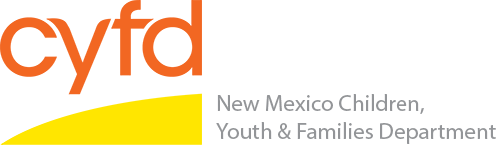 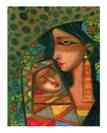 Infant Mental Health Quarterly ReportAgency:  					Completed By:Fiscal Year:	 		Quarter:  Q1  Q2  Q3  Q4Number of Referrals: ____Referral Type & Number: FIT___ CARA___ Home Visiting___ Self Referred___Protective Services___ Child Care___ Other___ Number of referrals screened out of IMH CPP & referred to other services: _____  Describe the agency’s programmatic, clinical and/or case specific successes and improvements for this quarter:Describe the agency’s programmatic, clinical and/or case specific challenges or setbacks for this quarter:Please describe any additional support needed?